Athletic Awards Criteria Form 						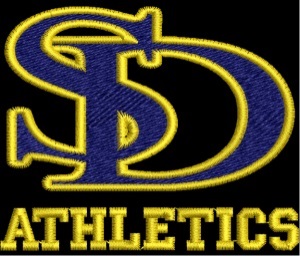 Your season is almost completed and the contributions of your team members need to be assessed. It is vital that individual athletic performance and accomplishments be evaluated fairly. Please consider athletic ability, leadership, sportsmanship, attendance, cooperation, spirit, etc.ALL athletes will be recognized at the year-end banquet. To receive a certificate of athletic excellence and/or medallion an athletes name must be forwarded by their coach to the athletic director. Coaches can recognize about 1 out of every 5 athletes on their team. One additional athlete may be recognized for every level of post-season competition reached (ie. Fraser Valleys, Provincials). If special circumstances exist, and a coach must recognize more than this formula allows, please use the appropriate space below as justification for your choice. A team should not recognize more than 6 athletes unless unique circumstances exist.For example, Mr. White’s gymnastics team has 13 athletes that make it to the Fraser Valleys but do not qualify for provincials. In this case, he chooses to recognize 3 members of this team initially (3/13 is about 1/5) and an additional athlete as the team made Fraser Valleys. Thus, 4 athlete names are forwarded.Finally, please make a suggestion for Athlete of the year from those athletes on your team at every grade level and each gender.Evaluation FormTeam:______________________________________Coache(s):__________________________________Level of Competition Reached (ie. Districts, Fraser Valleys, Provincials):_________________________Do you have an athlete who should be considered as this year’s Sportsperson? This is awarded to a student (normally a senior) for their contributions from grades 8 to 12 inclusive.First NameLast NameGradeTop Athlete?Notes and/or Justifications (if necessary)